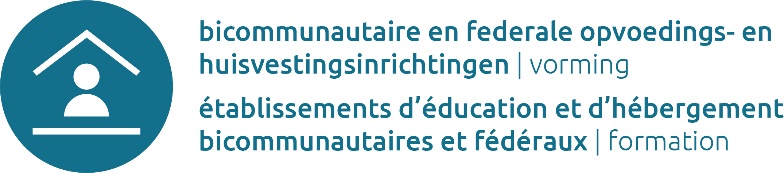 Vormingsfonds 319Fonds de formation 319FORMULAIRE DE DEMANDE DE SUBSIDE : PROJET D’ACCOMPAGNEMENT D’EQUIPE OU DE FORMATION Ce formulaire est destiné aux établissements d’éducation et d’hébergement bicommunautaires et fédéraux. Ils appartiennent à la commission paritaire 319 et ont l’indice ONSS 462.Une fédération d’employeurs peut introduire une demande au nom des institutions du secteur et une organisation syndicale en faveur des travailleur·e·s du secteur.DONNEES DE L’ORGANISATION QUI INTRODUIT LA DEMANDE 				Type d’organisation: 	 Une institution du Fonds social 319			 Un groupe d’institutions du Fonds social 319			 Une fédération d’employeurs ou syndicaleNom de l’organisation : Rue et n° :Code postal :					Commune :        	Commission paritaire :N° BCE (n° d’entreprise) : 0.   N° ONSS :   - - N° de compte bancaire IBAN : BE   Personne de contact :	Fonction : Téléphone :					Email : Nombre de travailleur·e·s :			En ETP :						Personnes physiques :DONNEES DES INSTITUTIONS QUI PARTICIPENT AU PROJET 		Seulement si plusieurs institutions sont concernées par le projet : Complétez le tableau avec les données des institutions participantes.TYPE DE SUBSIDE		Cochez le type de subside que vous souhaitez introduire :   Projet d’accompagnement d’équipe (supervision ou intervision)  Projet de formation sur mesure au sein de l’institution  Remboursement de frais d’inscription pour une formation  Remboursement de frais d’inscription pour une formation en ligneTHEME DE l’ACCOMPAGNEMENT OU DE LA FORMATION	Titre : (Adresse URL du site Internet pour une formation en ligne : http://www. )Motivation (veuillez expliquer pourquoi cet accompagnement ou cette formation est utile à vos travailleur·euse·s) : DONNEES DES PARTICIPANT·E·SAttentionSeuls les travailleur·euse·s salarié·e·s de l’institution donnent droit aux subsides. Les autres collaborateur·rice·s (indépendant·e·s, bénévoles, administrateur·rice·s, stagiaires, demandeur·euse·s d’emploi) peuvent participer s’ils·elles sont directement concerné·e·s par le projet. Ils·elles ne seront cependant pas comptabilisé·e·s dans le calcul du soutien financier.Le Fonds donne priorité aux travailleur·euse·s qui appartiennent aux groupes à risques :Pas de diplôme de l’enseignement supérieur+ 50 ans Aptitude au travail réduite Engagé·e depuis moins d’un an et demandeur·euse d’emploi avant l’engagementPour les projets d’accompagnement, le groupe ne peut pas être uniquement composé d’universi- taires.Les participant·e·sNombre de participant·e·s :Fonctions des participant·e·s :Noms et prénoms des participant·e·s : Niveau d’études des participant·e·s :		Nombre < CESS :Nombre = CESS :Nombre > CESS (niveau bachelier) :Nombre > CESS (niveau universitaire):DUREE DE L’ACCOMPAGNEMENT / FORMATION / JOURNEE D’ETUDE /…Si vous ne connaissez pas encore les dates précises, notez alors la date de début et de fin estimée. Les autres données dans le tableau doivent être connues au moment de la demande afin de pouvoir calculer l’intervention financière possible. Compléter ci-dessous uniquement la partie concernée par votre demande :Accompagnement d’équipeVeuillez compléter ce cadre pour un accompagnement d’équipe (max 25 heures jusqu’à 5 travailleur·euse·s et max. 30 heures à partir de 6 participant·e·s). L’intervention financière maximale s’élève à 130€/heure, tous frais compris (voir directives).Formations sur mesureVotre institution emploie moins de 10 travailleur·euse·s Veuillez compléter ce cadre pour une formation sur mesure au sein de votre institution (intervention maximale de 125 €/heure, pour 7h/jour maximum).Le groupe doit être composé de 2 participant·e·s minimum.Votre institution emploie plus de 10 travailleur·euse·sVeuillez compléter ce cadre pour une formation sur mesure au sein de votre institution (intervention maximale de 15 euros/heure/participant·e, avec un plafond de 150€)Remboursement de frais d’inscriptionVeuillez compléter ce cadre pour un remboursement de frais d’inscription (max. 50€/demi-journée ou 100€/jour)Remboursement de frais d’inscription : Formations en ligne Veuillez compléter ce cadre pour un remboursement de frais d’inscription pour une formation en ligne, par ex : Webinaire, MOOC… (max.  12,5€/heure/participant·e)L’OPERATEUR DE FORMATION						Attention :En principe, le Fonds n’accepte que les opérateurs de formation qui sont actifs dans le non-marchand, qui poursuivent ses objectifs et qui appliquent ses tarifs. Il s’agit donc principalement d’asbl et d’opérateurs publics. Dans tous les cas, d’autres types d’opérateurs ne sont pris en compte que si l’institution motive son choix.L’opérateur de formationNom de l’organisation :Forme juridique :		Rue et n° :Code postal :					Commune :     Nom et titre du formateur·rice :Motivez ci-dessous votre choix si l’opérateur de formation n’est pas une asbl ou un opérateur public :CONSULTATION DES TRAVAILLEUR·EUSE·SLes institutions doivent soumettre un document de concertation sociale devant être signé par la direction et/ou la délégation des travailleur·euse·s.Le Fonds demande que le personnel soit consulté Pour les institutions disposant d’un organe de concertation sociale (conseil d’entreprise, CPPT, délégation syndicale); elles doivent envoyer le formulaire « preuve de concertation sociale » VOLET A complété et signé et accompagné du PV de la réunion. Pour les institutions ne disposant pas d’organe de concertation sociale : La direction déclare sur l'honneur dans le formulaire « preuve de concertation sociale » VOLET B que le personnel a été informé et a pu formuler des remarques. Le formulaire de « preuve de concertation sociale » se trouve en fin de ce document. En cas de demande concernant plusieurs institutions : La preuve de concertation sociale est demandée pour chaque institution concernée par le projet (donc pas seulement pour l’institution qui introduit la demande).DEMANDE D’AVANCESi votre dossier est approuvé pour au minimum 500€, vous pouvez recevoir une avance de 50%.  Souhaitez-vous dans ce cas recevoir une avance ? Oui		 Non Date de la demande :		Nom et signature responsable de l’organisation qui introduit la demande :Annexes : preuve de concertation sociale (de toutes les institutions concernées) données des participant·e·s (si au moment de l’introduction de la demande vous savez qui va participer) Envoyez le formulaire de demande, avec les annexes demandées, par e-mail à :319bico@fe-bi.org Trouvez les documents type du Fonds sur notre site Internet : https://www.fe-bi.org/fr < formation < 319 Établissements d’Education et Hébergement < projets subsidiés < introduire une demandePROCEDURE CONCERTATION SOCIALELe Fonds social, géré paritairement, considère que la formation est une compétence qui doit faire l’objet de concertation avec les travailleur·euse·s dans l’institution. Dès lors, l’ensemble du personnel doit être consulté sur la demande de subside, et s’il existe, via un organe de concertation (conseil d’entreprise, CPPT, délégation syndicale). Ce document est utilisé comme preuve de concertation sociale pour les demandes de subventions du Fonds 319BICO. L’institution doit rendre un nouvel exemplaire de ce document pour chaque nouvelle demande de subside.VOLET AA compléter par la direction d’une institution qui dispose d’un organe de concertation socialeJe soussigné·e, ………………………………………………………………………………………………………………………………………..Fonction: ………………………………………………………………………………………………………………………………………………….Nom institution: ………………………………………………………………………………………………………………………………………N° ONSS: ………………………………………………………………………………………………………………………………………………….Adresse: ……………………………………………………………………………………………………………………………………………………Code postal: …………………………	Commune: ……………………………………………………………………………………………Tél.: ………………………………………………………	E-mail: …………………………………………………………………………déclare sur l’honneur qu’au cours de la réunion qui a eu lieu le (date) ………………………  avec l’organe de concertation suivant (cochez) :	Conseil d’entreprise	Délégation syndicaleComité pour la prévention et la protection au travailnous avons abordé la demande de subventions pour (titre du projet) : …………………………………………                                          Année de la demande de subvention: …………………………Les remarques formulées par les travailleur·euse·s sont mentionnées dans le PV de la réunion (extrait annexé).Fait à  …………………………………………………………… le (date) ………………………………………………………La direction 				Au nom de la délégation des travailleur·euse·s.(nom et signature)				(nom, fonction et signature(s)VOLET BA compléter par la direction d’une institution qui ne dispose pas d’un organe de concertation socialeJe, soussigné·e, ……………………………………………………………………………………………………………………………Fonction: ………………………………………………………………………………………………………………………………………………….Non de l’institution:…………………………………………………………………………………………………………………………………N° ONSS: ……………………………………………………………………………………………………………………………………………Adresse:……………………………………………………………………………………………………………………………………………………Code postal: …………………………	Commune: ……………………………………………………………………………………………Tél.: ………………………………………………………	E-mail: …………………………………………………………………………déclare sur l’honneur que l’ensemble du personnel a été informé à propos de la demande de subvention pour (titre projet) ………………………………………………………………Année de la demande de subvention: …………………………Le personnel a été informé selon les modalités suivantes (cochez) :	Information en réunion d’équipe	Affichage aux valves	Envoi postal à chaque travailleur·euse	Envoi par mail à chaque travailleur·euse	Autre …………………………………………………Nombre de travailleur·euse·s dans l’institution : …………………………………………………………………………Fait à …………………………………………………………… le (date) …………………………………………………		La direction 						(signature)InstitutionN° ONSSNombre de travailleur·euse·sNombre de travailleur·euse·sInstitutionN° ONSSEn ETPPersonnes physiques - -  - -  - -  - -  - - Date de début Date de fin Nombre de groupes Nombre de sessions par groupe Nombre d’heures par sessionNombre total d’heures d’accompagnementNombre d’heures par participant·e…………. Heures/participant·eNombre total d’heures(nombre d’heures par participant·e x le nombre de participant·e·s pour lesquels vous faites la demande)…………. Heures au totalNombre d’heures par participant·e…………. Heures/ participant·eNombre total d’heures(nombre d’heures par participant·e x le nombre de  participant·e·s pour lesquels vous faites la demande)…………. Heures au totalNombre de sessions par participant·eNombre de journées entières : Nombre de sessions par participant·eNombre de demi-journées : Nombre total de sessions (nombre de sessions par participant·e  x le nombre de participant·e·s pour lesquels vous faites la demande)Nombre de journées entières : Nombre total de sessions (nombre de sessions par participant·e  x le nombre de participant·e·s pour lesquels vous faites la demande)Nombre de demi-journées : Nombre d’heures par participant·eNombre d’heures/participant·e : Nombre total d’heures(nombre d’heures par participant·e x le nombre de participant·e·s pour lesquels vous faites la demande)Nombre d’heures au total :